Формирование элементарных математических представлений	Дидактическая игра «Найди клад»Задачи: Совершенствовать знания детей о геометрических фигурах, их цвете, величине, толщине. Развивать мышление.Материал: Набор блоков Дьёнеша либо любой конструктов геометрических фигур.Выкладываем перед ребёнком 8 логических блоков (геометрических фигур) и пока он не видит, под одним из них прячем «клад» (монетку, камешек, картинку и т.д.)Ребёнок должен задавать Вам наводящие вопросы, а Вы можете отвечать только «да» или «нет»: «Клад под синим блоком?»….расспрашиваем дальше про размер, форму и толщину. Затем «клад» прячет ребёнок, а воспитатель задаёт наводящие вопросы.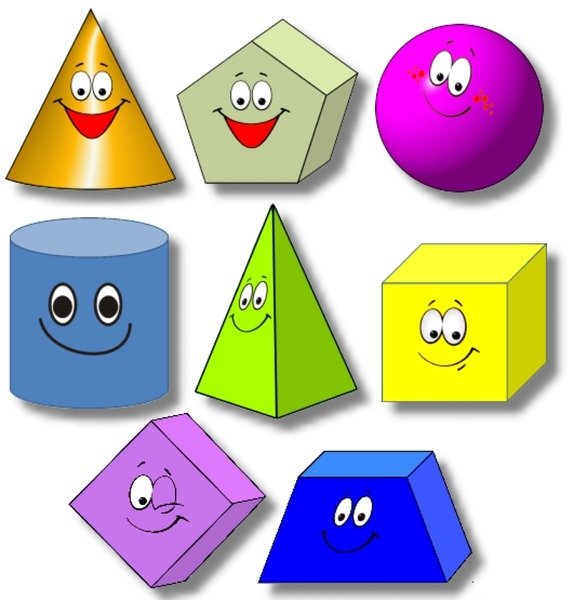 